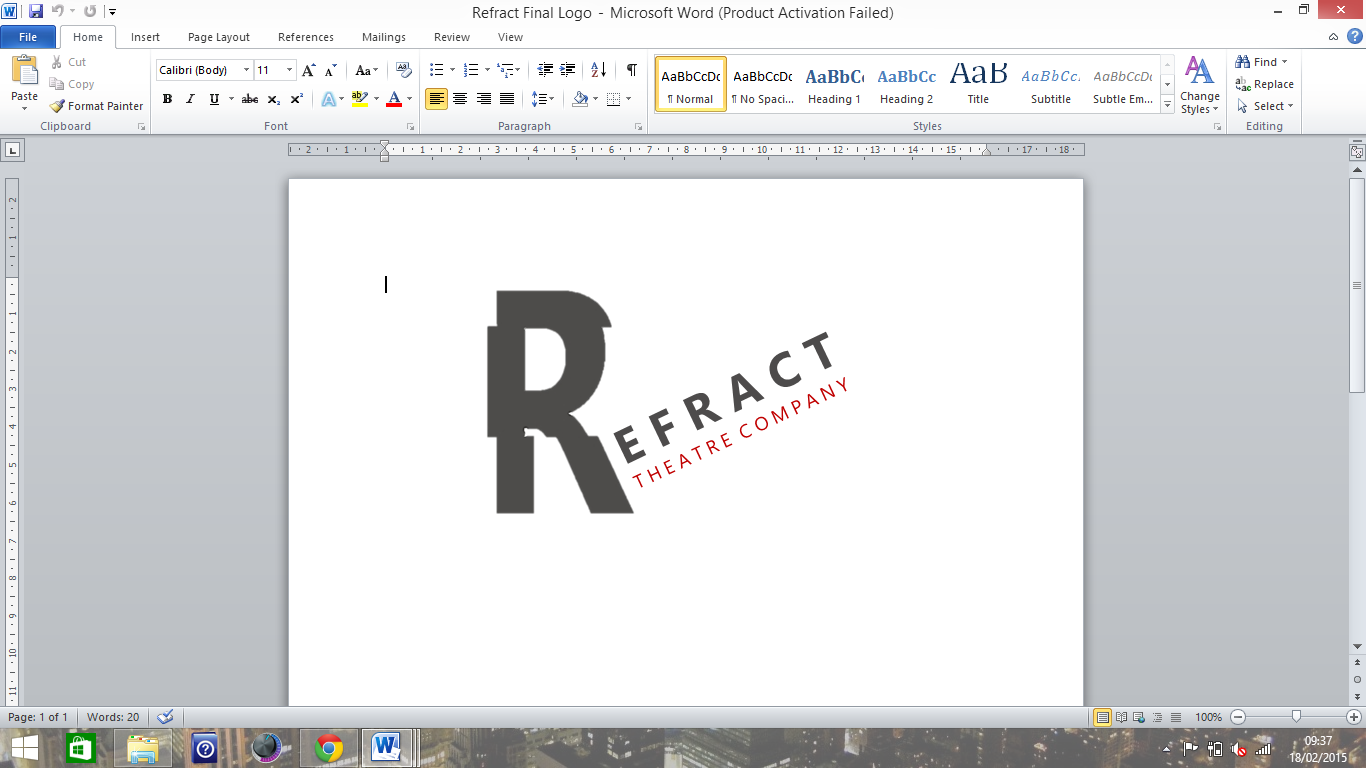     Instrument ListCompleted by: Samantha Milne, Sound DesignerInstruments SourceGuitarMarkUkuleleSamFluteAmy